Исх. № от 17.11.2016 г.Начальнику МКУ «Управление образования МО «Намский улус» РС (Я)»О.Н. ПротопоповуАналитический отчет о проведенииМесячника психологического здоровья обучающихсяв МБОУ « Намская улусная гимназия им. Н.С.Охлопкова» с 15 октября по 15 ноября 2016 годаВ рамках проведения Месячника психологического здоровья (МПЗ) прошли мероприятия, направленные на решение основной цели Месячника. Которой является обеспечение реализации прав ребенка на создание необходимых условий для жизни, гармоничного развития как личности и гражданина, для укрепления и сохранения психологического здоровья учащихся в образовательной среде.Для реализации данной цели в МБОУ «Намская улусная гимназия им. Н.С. Охлопкова», был принят план проведения МПЗ, и был реализован в полной мере в поставленные сроки.В гимназии всего обучается 349 учащихся, с осени перешли в другие школы 2 учащихся. В прошлом году было 327 учащихся.	В течение месячника психологического здоровья для обучающихся были проведены:1) В этом году МПЗ «торжественно» открыли «доской добрых пожеланий», что детям особо понравилось, и решили чаще использовать данный метод самовыражения учащихся.2)Индивидуальные консультации, беседы СПС с охватом 27 обуч-ся (охват АППГ 10 обуч-ся).2) с 5 – 11 классы проведены различные классные часы по направлениям «О ценности жизни», «взаимоотношение родителей и детей», «взаимоотношения со сверстниками», «правовое воспитание». Можно отдельно отметить интересные темы: «Умеем ли дружить», «Я-личность», «прогулка по правограду», «хеллуин-вечеринка в классе», «как прожить без конфликтов», «познай себя», «прекрасные минуты жизни», «моя семья-моя крепость», деловая игра «ценностные ориентиры жизни».(охват классных часов в стат.отчете).3) Также проведены тренинговые занятия для 5х классов 4) Проведены единые уроки здоровья5) МПЗ активно пропагандировалась и в школьной СМИ: выпуск в школьной газете «Тинэйджер» посвященный месячнику психологического здоровья. Также выпущен радиовыпуск «о ценности жизни».6) На традиционном деловом завтраке ребята встретились с главой МО Ленского наслега и посвятили встречу правовому воспитанию. 7) В течение недели библиотекарь  оформляла выставку книг «Книги, помогающие жить».8) Декада пожилых, акция «Поделись теплом» (22 октября выставка – Юный патриот), где учащиеся собирали теплые вещи сшитые, связанные, сделанные своими руками. По окончании акции ДОО «Восход» посетили дом - интернат для пожилых и инвалидов и торжественно вручили жильцам интерната.9)Диагностика:- Диагностика уровня тревожности и мотивации 1 класс.- Диагностика уровня тревожности Филлипса 5-6 классы-«Оценка школьной мотивации» Н.Г. Лускановой 5 -6 классы-«Методика самооценки психических состояний (по Г. Айзенку)» с 7-11 кл.    - Шкала депрессии Зунге (Т.И. Балашовой). (с 5-11 кл. выборочно, для детей с высокой тревожностью).По результатам повторной диагностики высокотревожные детеи поставлены на учет ВШК.- Оценка эмоционального климата в классе с 7-11 кл.    - социально-психологическое тестирование,  направленном на раннее выявление незаконного потребления наркотических средств и психотропных веществ- Анкетирование «Уровень воспитанности»- Анкетирование  « Насилие  в семье» охват 266 (75,8%)обучающихся - Провели мониторинг уровня мотивации к обучению и выявления интересов по направлениям среди 1, 5- 11 классов для формирования индивидуального маршрута обучающихся;- По отдельному плану проведена диагностика адаптации первоклассников и пятиклассников, результаты рассмотрены на педконсилиуме.Для родителей:1) Соц. педагог вместе с классными руководителями посетили дома, проверены материально-бытовые условия домов вновь прибывших обучающихся и которые поставлены на ВШУ с 5-11 кл. охват 58 (охват АППГ  7 детей ВШУ и + 2 учащихся 11 классов).2) Круглый стол на тему  « Совместная работа совета отцов и НУГ охват 5 человек 25.10.2016. 15.11.16.заседание родсовета на тему « Воспитание детей- наша обязанность»; 17.11.2016 заседание совета отцов с темой « Роль родителей в профилактике вредных зависимостей», в рамках месячника библиотеки круглый стол для родителей 1 класса «Читаем вместе» 8 родителей; конкурс «Сахалыы аа5ар дьиэ кэргэн» среди семей 5-6 классов- 3семьи и обучающиеся 5,6 классов.3) Классными руководителями проведены родительские собрания, всеобучи как совместно с психологом так и самостоятельно на такие темы как:  ; об особенностях протекания кризиса подросткового возраста, проблемах взаимоотношения в семье, признаках проявления суицидального поведения подростков, способах конструктивного разрешения конфликтов в семье.4) Индивидуальные беседы, консультации5) На неделя матери с 17-22 октября «Мастер классы» проводили наши мамы для мам6) Общее родительское собрание « Семья и гимназия в условиях « открытой школы» Охват 187 (63%)родителей и педагоговДля педагогов:1) Индивидуальная беседа СПС (в составе соц педагога, психолога, тьютора и зам.дир. по ВР) с классными руководителями – охват 16Статистический отчет о проведенииМесячника психологического здоровья обучающихсяв образовательных организациях муниципального районаТаблица 1Количество школ, классов и обучающихся 1- 11 классов в районе (на текущий уч.г.)Таблица 2Количество ОО, классов и обучающихся в районе, охваченных различными видами профилактической работы во время Месячника (с 1-4 кл.)Количество ОО, классов и обучающихся в районе, охваченных различными видами профилактической работы во время Месячника (с 5-8 кл.)Количество ОУ, классов и обучающихся в районе, охваченных различными видамипрофилактической работы во время Месячника (с 9-11 кл.)Таблица 3Формы работы с детьми, находящимися в кризисном состоянии(согласно ВШУ)Таблица 4Кол-во информаций, направленных образовательными учреждениями в органы профилактики в связи с семейным неблагополучием обучающихся (1-4 кл.):Кол-во информаций, направленных образовательными учреждениями в органы профилактики в связи с семейным неблагополучием обучающихся (5 - 8кл.):Кол-во информаций, направленных образовательными учреждениями в органы профилактики в связи с семейным неблагополучием обучающихся (9- 11кл.):Таблица 6Директор                                                А.В. НовгородовМБОУ «Намская улусная гимназия им. Н.С. Охлопкова» МО «Намский улус» Республики Саха (Якутия)»678380 Республика Саха (Якутия), Намский улус, с.Намцы, 
ул. Октябрьская, 2,тел. (41162) 41-280, 42-199, 
факс(41162) 41-280,E-mail: namgymn@mail.ru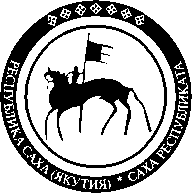 МБОУ Н.С. Охлопков аатынанСаха республикатын Нам улууьун гимназията678380 Саха Республиката, 
Нам улууhа, Нам сэл., 
Октябрьскай уул., 2,тел. (41162) 41-280, 42-199, 
факс(41162) 41-280,E-mail: namgymn@mail.ruКоличество в районе образовательных организаций  Количество в районе образовательных организаций  Кол-во в районе комплект-классов:Кол-во в районе комплект-классов:Кол-во в районе комплект-классов:Количество в районе обучающихся:Количество в районе обучающихся:Количество в районе обучающихся:НОШСОШ1-4кл5-8кл9-11кл1-4кл5-8кл9-11клВсего по району1119718200131Классные часыКлассные часыУроки и/или занятия по психологии(по учебному плану)Уроки и/или занятия по психологии(по учебному плану)Коррекционно-развивающие занятия и/или  тренинги (по запросам)Коррекционно-развивающие занятия и/или  тренинги (по запросам)Индив. психол.консультацииДиагностикаДиагностикаМероприятия для родителейМероприятия для родителейМероприятия для педагоговМероприятия для педагоговКол-во  кл./компл. где пров. меропр.об-сяКол-во кл./компл. где пров. ур./зан.об-сяКол-во кл./компл. где пров. зан./тр.об-сяоб-сяКол-во кл./компл. об-сяКол-во пров. меропр.родителейКол-во пров. меропр.педагогов--418--1841861811Классные часыКлассные часыУроки и/или занятия по психологии (по учебному плану)Уроки и/или занятия по психологии (по учебному плану)Коррекционно-развивающие занятия и/или  тренинги (по запросам)Коррекционно-развивающие занятия и/или  тренинги (по запросам)Индив. психол.консультацииДиагностикаДиагностикаМероприятия для родителейМероприятия для родителейМероприятия для педагоговМероприятия для педагоговКол-во  кл./компл. где пров. меропр.об-сяКол-во кл./компл. где пров. ур./зан.об-сяКол-во кл./компл. где пров. зан./тр.об-сяоб-сяКол-во кл./компл. об-сяКол-во пров. меропр.родителейКол-во пров. меропр.педагогов5 «а» - 35 «б» -46 «а» - 46 «б» -46 «в» - 27 «а» - 37 «б» - 48 «а» - 38 «б» - 3222123232222222222--3428102006100%19Классные часыКлассные часыУроки и/или занятия по психологии (по учебному плану)Уроки и/или занятия по психологии (по учебному плану)Коррекционно-развивающие занятия и/или  тренинги (по запросам)Коррекционно-развивающие занятия и/или  тренинги (по запросам)Индив. психол.консультацииДиагностикаДиагностикаМероприятия для родителейМероприятия для родителейМероприятия для педагоговМероприятия для педагоговКол-во  кл./компл. где пров. меропр.об-сяКол-во кл./компл. где пров. ур./зан.об-сяКол-во кл./компл. где пров. зан./тр.об-сяоб-сяКол-во кл./компл. об-сяКол-во пров. меропр.родителейКол-во пров. меропр.педагогов9 «а»-39 «б»-410 «а»10 «б»10 «в»-411 «а»11 «б»-221221219--113661316100%17Обучающиеся с 1– 4 классы по району, которые состоят на внутришкольном  учете, как находящиеся в кризисном состоянии, из них:индивидуальная психолого- педагогическая работа                                                                                                    индивидуальная психолого- педагогическая работа                                                                                                    Групповая психолого- педагогическая работа                                                                                                    Групповая психолого- педагогическая работа                                                                                                    Работа с семьей обучающихся состоящих на учете как находящиеся в кризисном состоянииРабота с семьей обучающихся состоящих на учете как находящиеся в кризисном состоянииРабота с семьей обучающихся состоящих на учете как находящиеся в кризисном состоянииРабота с семьей обучающихся состоящих на учете как находящиеся в кризисном состоянииРабота с семьей обучающихся состоящих на учете как находящиеся в кризисном состоянииОбучающиеся с 1– 4 классы по району, которые состоят на внутришкольном  учете, как находящиеся в кризисном состоянии, из них:Кол-во обучающихся Кол-во мероприятий  Кол-во обучающихся Кол-во мероприятий  Кол-во семейКол-во мероприятий  Кол-во мероприятий  Кол-во мероприятий  Кол-во мероприятий  Обучающиеся с 1– 4 классы по району, которые состоят на внутришкольном  учете, как находящиеся в кризисном состоянии, из них:Кол-во обучающихся Кол-во мероприятий  Кол-во обучающихся Кол-во мероприятий  Кол-во семейИндив. консульт/беседаВизит-е семьи  Групповые формы Др. С высокой тревожностью на текущий момент  -Ситуация жестокого обращения -С повед.  нарушениями (пропускающие занятия по неуваж. пр., и др.)-Переживших психотравму при ЧС-Переживших психотравму по потере близких-Совершивших ранее попытку суицида-Другое-Всего-Обучающиеся с 5-8 классов по району, которые состоят на внутришкольном  учете, как находящиеся в кризисном состоянии, из них:индивидуальная психолого- педагогическая работа                                                                                                    индивидуальная психолого- педагогическая работа                                                                                                    Групповая психолого- педагогическая работа                                                                                                    Групповая психолого- педагогическая работа                                                                                                    Работа с семьей обучающихся состоящих на учете как находящиеся в кризисном состоянииРабота с семьей обучающихся состоящих на учете как находящиеся в кризисном состоянииРабота с семьей обучающихся состоящих на учете как находящиеся в кризисном состоянииРабота с семьей обучающихся состоящих на учете как находящиеся в кризисном состоянииРабота с семьей обучающихся состоящих на учете как находящиеся в кризисном состоянииОбучающиеся с 5-8 классов по району, которые состоят на внутришкольном  учете, как находящиеся в кризисном состоянии, из них:Кол-во обучающихся Кол-во мероприятий  Кол-во обучающихся Кол-во мероприятий  Кол-во семейКол-во мероприятий  Кол-во мероприятий  Кол-во мероприятий  Кол-во мероприятий  Обучающиеся с 5-8 классов по району, которые состоят на внутришкольном  учете, как находящиеся в кризисном состоянии, из них:Кол-во обучающихся Кол-во мероприятий  Кол-во обучающихся Кол-во мероприятий  Кол-во семейИндив. консульт/беседаВизит-е семьи  Групповые формы Др. С высокой тревожностью на текущий момент  1211Ситуация жестокого обращения -С повед.  нарушениями (пропускающие занятия по неуваж. пр., и др)-Переживших психотравму при ЧС-Переживших психотравму по потере близких-Совершивших ранее попытку суицида-Другое-Всего-Обучающиеся с9– 11 классов по району, которые состоят на внутришкольном  учете, как находящиеся в кризисном состоянии, из них:индивидуальная психолого- педагогическая работа                                                                                                    индивидуальная психолого- педагогическая работа                                                                                                    Групповая психолого- педагогическая работа                                                                                                    Групповая психолого- педагогическая работа                                                                                                    Работа с семьей обучающихся состоящих на учете как находящиеся в кризисном состоянииРабота с семьей обучающихся состоящих на учете как находящиеся в кризисном состоянииРабота с семьей обучающихся состоящих на учете как находящиеся в кризисном состоянииРабота с семьей обучающихся состоящих на учете как находящиеся в кризисном состоянииРабота с семьей обучающихся состоящих на учете как находящиеся в кризисном состоянииОбучающиеся с9– 11 классов по району, которые состоят на внутришкольном  учете, как находящиеся в кризисном состоянии, из них:Кол-во обучающихся Кол-во мероприятий  Кол-во обучающихся Кол-во мероприятий  Кол-во семейКол-во мероприятий  Кол-во мероприятий  Кол-во мероприятий  Кол-во мероприятий  Обучающиеся с9– 11 классов по району, которые состоят на внутришкольном  учете, как находящиеся в кризисном состоянии, из них:Кол-во обучающихся Кол-во мероприятий  Кол-во обучающихся Кол-во мероприятий  Кол-во семейИндив консульт/беседаВизит-е семьи  Групповые формы Др. С высокой тревожностью на текущий момент  -Ситуация жестокого обращения -С повед.  нарушениями (пропускающие занятия по неуваж пр., и др)-Переживших психотравму при ЧС-Переживших психотравму по потере близких-Совершивших ранее попытку суицида-Другое-Всего0Всего кол-во обучающихся по району, которые состоят на внутришкольном  учете, как находящиеся в кризисном состоянии0                                 - ПДН0                                 - КДН0                                 - социальной зашиты0                                 - здравоохранения0                                 - администрации муниципального района и муниципального                        поселения0                                 - ПДН0                                 - КДН0                                 - социальной зашиты0                                 - здравоохранения0                                 - администрации муниципального района и муниципального                        поселения0                                 - ПДН0                                 - КДН0                                 - социальной зашиты0                                 - здравоохранения0                                 - администрации муниципального района и муниципального                        поселения0Количество информаций в СМИ  (статьи, участие в радио-ТВ передачах, выпуск информационных материалов) реализованных в рамках Месячника по району2